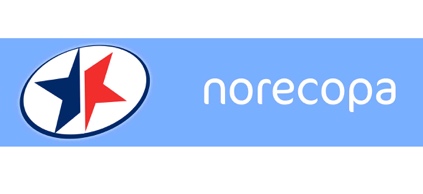 Stemmeseddel for Norecopas årsmøte onsdag 1. juni 2022Årets møte arrangeres elektronisk. Medlemmer som ikke deltar på det virtuelle møtet kan stemme over sakene ved hjelp av denne stemmeseddelen. Frist for innsendelse (elektronisk til post@norecopa.no): fredag 27. mai 2022Navn på deltageren og navn på medlemsinstitusjonen:______________________________________________Godkjenning av innkalling og fullmakter		Godkjent:     JA  /  NEIGodkjenning av dagsorden		Godkjent:     JA  /  NEIRegnskap for 2021 med revisors rapport		Godkjent:     JA  /  NEI		Eventuelle kommentarer:Styrets årsberetning for 2021		Godkjent:     JA  /  NEI		Eventuelle kommentarer:Norecopas handlingsplan for 2021-2025 og budsjettforslaget for 2022. Nåværende handlingsplan ble godkjent i 2021.Diskusjon om oppnådde resultater og utviklingen på området med hensyn til de 3 R’ene. Medlemskontingent for institusjoner/avdelinger (fullt medlemskap: kr. 2.000) og for individer (assosiert medlemskap: kr. 200).		Handlingsplan		Godkjent:     JA  /  NEI		Budsjett for 2022		Godkjent:     JA  /  NEI		Forslag til medlemskontingent for 2022		Godkjent:     JA  /  NEI		Eventuell diskusjon om oppnådde resultater og utviklingen på området foregår i år 		ved at deltagerne skriver sine kommentarer her:Valg av nye styremedlemmer og styreleder		Godkjent:     JA  /  NEI		Eventuelle kommentarer:Fullmakt til styret for kommende periode		Godkjent:     JA  /  NEI		Eventuelle avsluttende kommentarer: